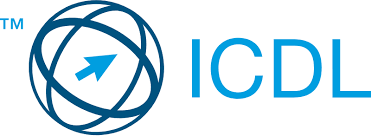 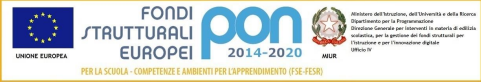 Ministero dell’istruzione, dell’università e della ricerca Istituto Tecnico Statale Commerciale e per il Turismo “Antonio Bordoni” Via San Carlo, 2 – 27100 Pavia Codice Fiscale 80005760188 – Codice Meccanografico PVTD010005  Tel. 0382/22243 e-mail: segreteria@bordoni.edu.it – indirizzo internet: www.bordoni.edu.it DIPARTIMENTO DI INFORMATICA. PRIMO BIENNIO SCHEDA DI CONSULTAZIONE OBIETTIVI MINIMI CONOSCENZE E COMPETENZE  ESSENZIALI Materia Informatica Classi primeNuclei tematici fondamentali Competenze minime per l’accesso alla classe successivaConoscenze minime per l’accesso  alla classe successivaUtilizzare in modo consapevole le  caratteristiche e le funzionalità di un  Word ProcessorSaper descrivere le funzioni dei componenti hardware, le funzioni del sistema operativo e quelle del software applicativoSaper distinguere un software libero da un software proprietarioAvvalersi adeguatamente delle potenzialità del software word  per disporre semplici testi, anche con l’inserimento di oggetti grafici ∙Conoscere l’architettura e i componenti di un PCConoscere le caratteristiche del sistema operativo e del software applicativoConoscere gli strumenti di windows per gestire file e cartelleConoscere caratteristiche e funzionalità del word ProcessorConoscere le modalità per inserire e gestire elementi grafici, colonne e tabelleConoscere le caratteristiche di un testo commerciale: struttura formale ed esteticaMateria Informatica Classi SecondeNuclei tematici fondamentali Competenze minime per l’accesso alla classe successivaConoscenze minime per l’accesso  alla classe successivaUtilizzare in modo consapevole le  caratteristiche e le funzionalità di un  foglio elettronico e Word ProcessorSaper strutturare delle presentazioni Le funzionalità del sistema operativo  Windows 10Le reti informaticheIndividuare le strategie appropriate  per la soluzione di problemi Utilizzare e produrre testi multimedialiAnalizzare dati e interpretarli usando  consapevolmente gli strumenti di  calcolo e le potenzialità offerte da applicazioni specifiche di tipo  informatico Essere consapevole delle potenzialità e  dei limiti delle tecnologie nel contesto  culturale e sociale in cui vengono  applicate Leggere, comprendere ed interpretare  testi scritti di vario tipo Produrre testi di vario tipo in relazione  ai differenti scopi comunicativiScegliere layout e temi idonei per creare presentazioni lineari, iper-testuali, e multimediali accattivantiConoscere caratteristiche e funzionalità  del word processing Conoscere le caratteristiche dei diversi tipi di layout di una presentazioneConoscere le caratteristiche e le  funzionalità del foglio elettronico Excel. Conoscere caratteristiche e funzionalità  del sistema operativo Windows 10 Conoscere i concetti fondamentali della rete: navigazione in rete, sul web, ricerca di informazioni, la comunicazione e l’utilizzo della posta elettronica 